NBS Specification: 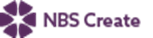 This product is associated with the following NBS Create clause:45-35-72/358 Soap dispensersNBS Specification: 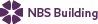 This product is associated with the following NBS clauses:N13 Sanitary appliances and fittings 458 SOAP DISPENSERSProduct Specification: Kent Glove Dispenser – KGD279    • Manufacturer: Kent Stainless      Web: www.kentstainless.com      Email: info@kentstainless.com      Tel: +44 (0) 800 376 8377      Fax: +353 53 914 1802      Address: Ardcavan Works, Ardcavan Co Wexford, Ireland    • Product reference: Kent Glove Dispenser – KGD279    • Type: KGD279    • Material:       - Grade: 1.4301 (304) stainless steel /1.4401 (316) stainless steel       - Dimensions: 270mm x 80mm x 180mm    • Finish: 320 grit polished and electropolished /Bead blasted /Bead blasted and electropolished /Electropolished /Powder coated /Satin finish 320 grit polished 